Szakmai beszámoló CSSP- Népzene 2018/ 001Pályázatunk az Emberi Erőforrások Minisztériuma ,Emberi Erőforrás Támogatáskezelő Csoóri Sándor Alap támogatásával valósult meg.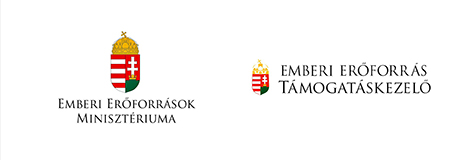   A Csoóri Sándor program a népi kultúra területén, közösségteremtő műfajokban működő – Magyarországon a hazai és nemzetiségi, határainkon túl pedig a magyar néptáncos, népzenei és népdalköri – szervezeteket, közösségeket kívánta támogatni.Ennek tükrében sikerült nyertes pályázatunkat megvalósítani. 700 000 Ft támogatást kaptunk erdélyi utunkra, amelyet az utazás költségére fordítottunk. Népdalkörünk tagjai közül többen nem voltak még azokon a helyeken, ahonnan sok szép népdalt hallgatunk, tanulunk, éneklünk.Az utazásra Petőfi László vállalkozó autóbuszával mentünk, szállásunk a Hajnalcsillag Panzióba volt, Tibódon.  A Bodzavirág Népdalkör Egyesület minden tagja részt vett az erdélyi úton, kiegészülve a gyermekekkel. Programunk:Indulás: 2019.04.03. szerda 1.nap. (szerda)Alsópáhok- Király-hágó, Körösfő- Válaszút- TibódKörösfőn megtekintettük a templomot és egy ott lakó család tisztaszobáját. Mindkét helyen megcsodálhattuk az építészet mellett a szőttesek, varrottasok remekeit is. A templom előtt téren Bartók Körösfőn gyűjtött népdalait énekeltük.Utunk következő állomása Kallós Zoltán Néprajzi Gyűjteménye volt Válaszúton. A Múzeum munkatársai szeretettel vártak bennünket és tárlatvezetést is tartottak. Bepillantást nyerhettünk a mezőségi, kalotaszegi és csángó falvak világába. Viseletek, használati tárgyak értékes darabjaiban gyönyörködhettünk. Sikerült beszerezni hangzó anyagokat, kottákat, könyveket, CD-ket, amelyekből a későbbiekben tanulni fogunk. A szórványkollégium gyermeki énekeltek nekünk és mi is bemutatatuk nekik az eddig tanult mezőségi dalainkat. A múzeumban is engedélyt kaptunk az éneklésre, a felvételt közzé is tették a munkatársak a Kallós Alapítvány Instagram oldalán.2.nap Gyilkos- tó, Békási -szoros (csütörtök)  Csíkszereda, Csíksomlyó, A 2. napon a páratlan természeti környezetben levő Gyilkos-tó és Békás-szoros volt az első úticél. Utána Csíkszeredára érkeztünk, ahol a Mikó vár néprajzi gyűjteményét tekintettük meg, szintén tárlat vezetővel. A délután folyamán a csíksomlyói kegytemplomba látogattunk, ahol engedélyt kaptunk egyházi népénekek éneklésére.  Este szálláshelyünkön, Tibódon léptünk fel , Csaba királyfi szobránál. A falu lakói velünk énekelték a népdalokat. Felemelő élmény volt.3.nap. (péntek) Ezer éves határ Gyimesbükk,  Gyimesközéplok ( Tímár János, Tímár Viktor népművészet mesterei, ) Következő napon az Ezer éves határhoz látogattunk, majd Tímár János és Tímár Viktor vendégei voltunk, Jánosék házában. Hangszerbemutatót tartottak, ezeket később ki is próbálhattuk.Zenéltek nekünk és megtanultunk több gyimesi népdalt is, pld: Kertem alját Tatros vize kimosta, Verjen meg az Isten babám hajnalba. Két táncos pár is érkezett, ők bemutatták a gyimesi táncokat. Tánctanítás és közös tánc következett, Tímár János és Tímár Viktor zenéjére. Hagyományos, házi ételeket kaptunk a házigazdáktól, rég elfeledett ízeket érezhettünk4.nap (szombat)- Farkaslaka, Korond,Kőrispatak (szalmakalap múzeum)A következő napon Farkaslakára érkeztünk. Tamási Áron szülőházát kerestük fel, az író testvérének unokája kalauzolt bennünket. Itt is lehetőségünk volt egy fellépésre, az akkor ott tartózkodó turistáknak és helyi lakosoknak adhattunk egy fél órás műsort. Az ottani dalárdával is megismerkedtünk, közös éneklés után CD-t is cserétünk. Ezután Korondra érkeztünk, megtekintettük a népi fazekasság művelőjének műhelyét, Illyés-Vészti Mihályék láttak minket vendégül. Taplász bemutatón is részt vettünk, Máté Károlynál. Innem Kőrispatakra utaztunk, a szalmakalap múzeumba. Itt szalmafeldolgozást láthattunk és előadást hallhattunk az erdélyi vallásokról.5.nap vasárnap indultunk haza.Az erdélyi úton hallottaknak és a beszerzett hangzóanyagoknak köszönhetően Válaszúti népdalokat tanultunk. A válaszúti dalokból összeállított csokorral 2019. május 25-én, Alsópáhokon, a KÓTA Aranypáva Nagydíja Versenyén elnyertük a hetedik Aranypáva Nagydíjat. A későbbiekben gyimesi dalokat szeretnénk tanulni, szintén a pályázati úton hallottak és beszerzett anyagok alapján. Sikerült kapcsolatot teremteni a farkaslaki Énekesmadár női kórussal és Kőrispatak elöljáróival egy kölcsönös szálláshely biztosítás és Tibód képviselőivel egy testvértelepülési viszony kiépítésének reményében. Szakmai beszámolónk honlapunkon is megatlálható- www.nepdalkor.hu.
 